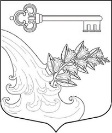 АДМИНИСТРАЦИЯ УЛЬЯНОВСКОГО ГОРОДСКОГО ПОСЕЛЕНИЯ ТОСНЕНСКОГО РАЙОНА ЛЕНИНГРАДСКОЙ ОБЛАСТИПОСТАНОВЛЕНИЕ В соответствии со ст.14 Федерального закона от 06.10.2003 N 131-ФЗ "Об общих принципах организации местного самоуправления в Российской Федерации", ст. 8 Федерального закона от 24.06.1998 N 89-ФЗ "Об отходах производства и потребления", Федеральным законом от 10.01.2002 N 7-ФЗ "Об охране окружающей среды", Постановлением Правительства Российской Федерации  от 31.08.2018 №1039 «Об утверждении правил обустройства мест (площадок) накопления твердых коммунальных отходов и ведения их реестра», руководствуясь Уставом Ульяновского городского поселения Тосненского района Ленинградской области ПОСТАНОВЛЯЮ:1. Внести в постановление администрации Ульяновского городского поселения Тосненского района Ленинградской области  от 01.02.2019 №  38 «Об утверждении реестра мест (площадок) накопления твердых коммунальных отходов и схемы размещения мест (площадок) для накопления твердых коммунальных отходов   на территории Ульяновского городского поселения Тосненского района Ленинградской области» следующие  изменения:1.1. Приложение 1 к постановлению администрации Ульяновского городского поселения Тосненского района Ленинградской области от 01.02.2019 № 38 изложить в новой редакции, согласно приложению 1 к настоящему постановлению.2.Опубликовать настоящее постановление в сетевом издании Леноблинформ и разместить на официальном сайте администрации Ульяновского городского поселения Тосненского района Ленинградской области.3.Постановление вступает в силу со дня его официального опубликования.4.Контроль за исполнением настоящего постановления оставляю за собой. Глава администрации                                                             К.И. Камалетдинов   03.05.2023№347347347О внесении изменений в постановление администрации от 01.02.2019 №  38 «Об утверждении реестра мест (площадок) накопления твердых коммунальных отходов и схемы размещения мест (площадок) для накопления твердых коммунальных отходов   на территории Ульяновского городского поселения Тосненского района Ленинградской области» (в ред. от 09.02.2021 № 52/1, от 01.04.2021 № 178, от 17.05.2021 № 299, от 02.02.2022 № 57, от 28.03.2022 № 186, от 25.04.2022 № 297,от 18.07.2022 № 613, от 23.08.2022 №731, от 11.11.2022 №1135, от 31.03.2023 № 195)О внесении изменений в постановление администрации от 01.02.2019 №  38 «Об утверждении реестра мест (площадок) накопления твердых коммунальных отходов и схемы размещения мест (площадок) для накопления твердых коммунальных отходов   на территории Ульяновского городского поселения Тосненского района Ленинградской области» (в ред. от 09.02.2021 № 52/1, от 01.04.2021 № 178, от 17.05.2021 № 299, от 02.02.2022 № 57, от 28.03.2022 № 186, от 25.04.2022 № 297,от 18.07.2022 № 613, от 23.08.2022 №731, от 11.11.2022 №1135, от 31.03.2023 № 195)О внесении изменений в постановление администрации от 01.02.2019 №  38 «Об утверждении реестра мест (площадок) накопления твердых коммунальных отходов и схемы размещения мест (площадок) для накопления твердых коммунальных отходов   на территории Ульяновского городского поселения Тосненского района Ленинградской области» (в ред. от 09.02.2021 № 52/1, от 01.04.2021 № 178, от 17.05.2021 № 299, от 02.02.2022 № 57, от 28.03.2022 № 186, от 25.04.2022 № 297,от 18.07.2022 № 613, от 23.08.2022 №731, от 11.11.2022 №1135, от 31.03.2023 № 195)